دانشگاه علوم پزشکی شهرکرد، دانشکده پرستاری و مامایی شهرکرد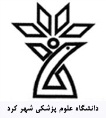 بسمه تعالیتاييد انجام صحافی پايان نامه کارشناسی ارشد نام و نام خانوادگی دانشجو: عنوان پایان نامه: نام و نام خانوادگی استاد راهنما و اعلام تایید ایشان:خانم/آقا                                    انجام صحافی مورد تایید است                                                                                                                       نیاز به اصلاحات داردنام و نام خانوادگی استاد ناظر اول و اعلام تایید ایشان: خانم/آقا                                انجام صحافی مورد تایید است                                                                                                                           نیاز به اصلاحات داردنام و نام خانوادگی استاد ناظر دوم و اعلام تایید ایشان: خانم/آقا                                انجام صحافی مورد تایید است                                                                                                                           نیاز به اصلاحات داردنام و نام خانوادگی استاد ناظر منتخب شورای تحصیلات تکمیلی: خانم/آقا                   انجام صحافی مورد تایید است                                                                                                                           نیاز به اصلاحات داردفايل الکترونيک پايان نامه تحويل داده شد.                                                             امضاء کارشناس تحصیلات تکمیلی: *فايل الکترونيک و چاپی چکيده فارسی و انگليسی پايان نامه به دفتر رياست دانشکده تحويل داده شد.					  امضاء مسئول دفتر رياست: نظريه نهايی :انجام صحافی پايان نامه / رساله دانشجو مورد تاييد است 			                      امضاء مدير تحصيلات تکميلی دانشکده: ***توجه فرم رضايت آگاهانه ، اظهارنامه اصالت پايان نامه و مجوز کميته اخلاق جزء عناصر اصلی پايان نامه می باشدو می بايست همگام صحافی پايان نامه به آن ملحق گردد./ا